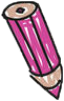 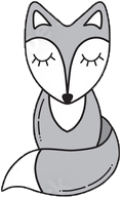 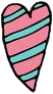 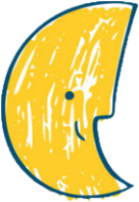 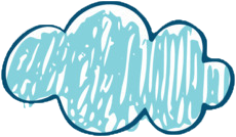 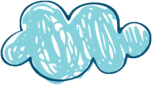 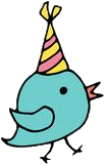 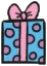 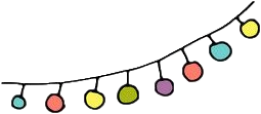 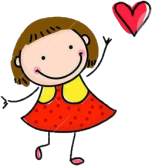 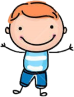 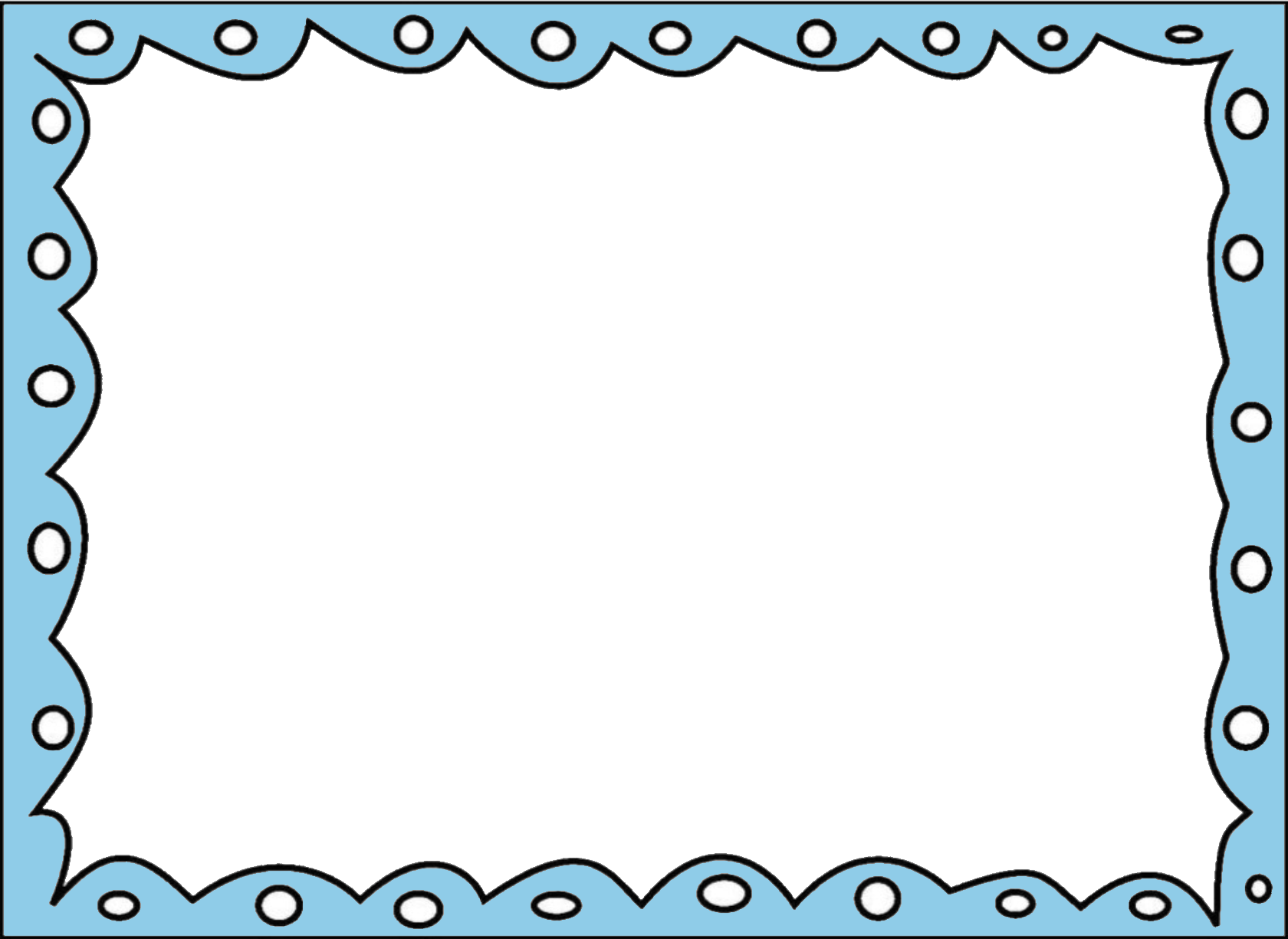 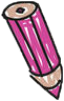 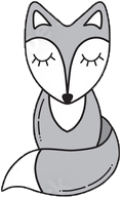 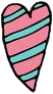 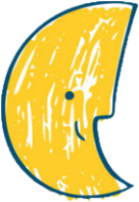 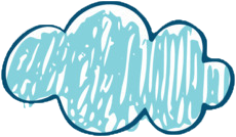 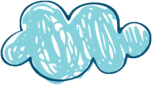 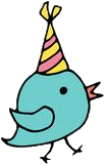 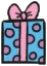 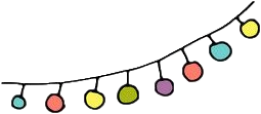 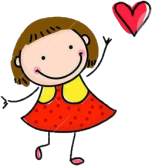 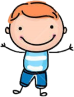 PAZARTESİSALIÇARŞAMBAPERŞEMBECUMA1Engeller Engel Değil ki!4 Eşleyelim Gruplayalım5Eşini Arayan Kenar (Kare :))		6Merhaba Sevgili 47Dikdörtgenin İtirazı8Hoşgör Sen11Tutumlu Olmak12Gerektiği Kadar13Sana Yardım Edeceğiz14Giyim Bizden Sorulur15Mis Gibi Kokarız18Harekete Geç19Ben Biraz Dinleneyim20Doktor Sana Ne Dedi21Gülünce Güneş Açar22İnci Gibi Dişlerim25Şekil Lokantası 26 Fırçalar27Pelüş Defilesi28Yeni Bir Başlangıç29 Neler Öğrendik?